Klasa I b – zadania do realizacji 22.06 – 25.06.2020 rPONIEDZIAŁEK: 22.06.2020Krąg tematyczny: WKRÓTCE WAKACJETemat dnia: Pozdrowienia z wakacjiEdukacja polonistyczna– Podręcznik s. 60 – wiersz E. Zechenter – Spławińskiej „Napisz z wakacji”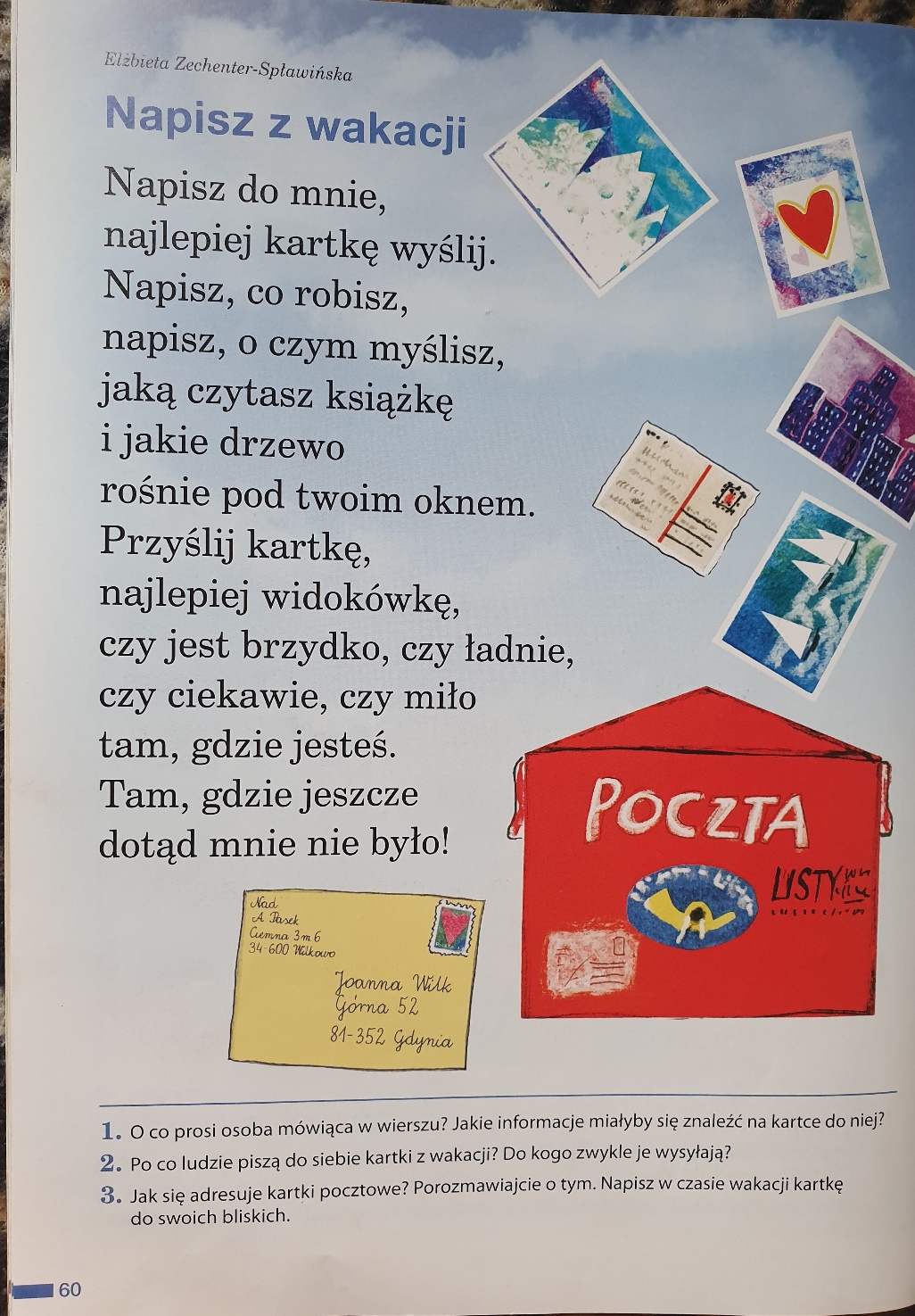 opowiedz o znanych ci sposobach kontaktowania się ze znajomymi                         w czasie wakacji, zapamiętaj swój adreswykonaj ćwiczenie 1, 2, 3 P s. 60 – Zeszyt ćwiczeń s. 56 – 57 wykonaj ćwiczenie 1, 2, 3 s. 56 i 4, 5 s. 57Edukacja przyrodnicza– Podręcznik s. 61 – informacje „Bezpieczne wakacje”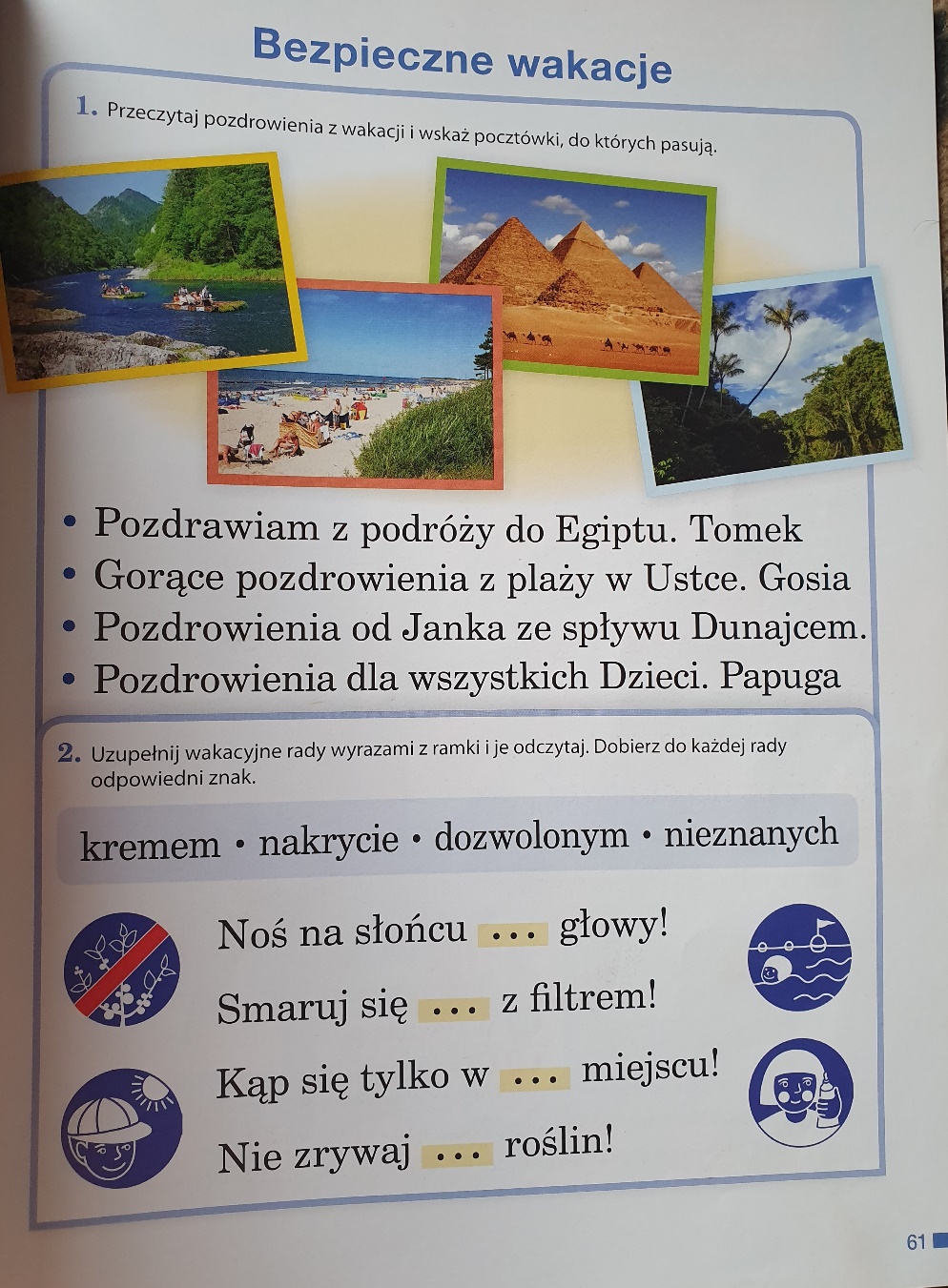 zredaguj wakacyjne rady dotyczące zachowania bezpieczeństwa i zapisz je w zeszycie (ćw. 2 – P s. 61) Wychowanie fizyczneSwobodne zabawy na świeżym powietrzuWTOREK: 23.06.2020Temat dnia: Święto tatyEdukacja polonistyczna– Podręcznik s. 54 wiersz M. Brykczyńskiego „Tata” i P s.55 „Co robimy z tatą”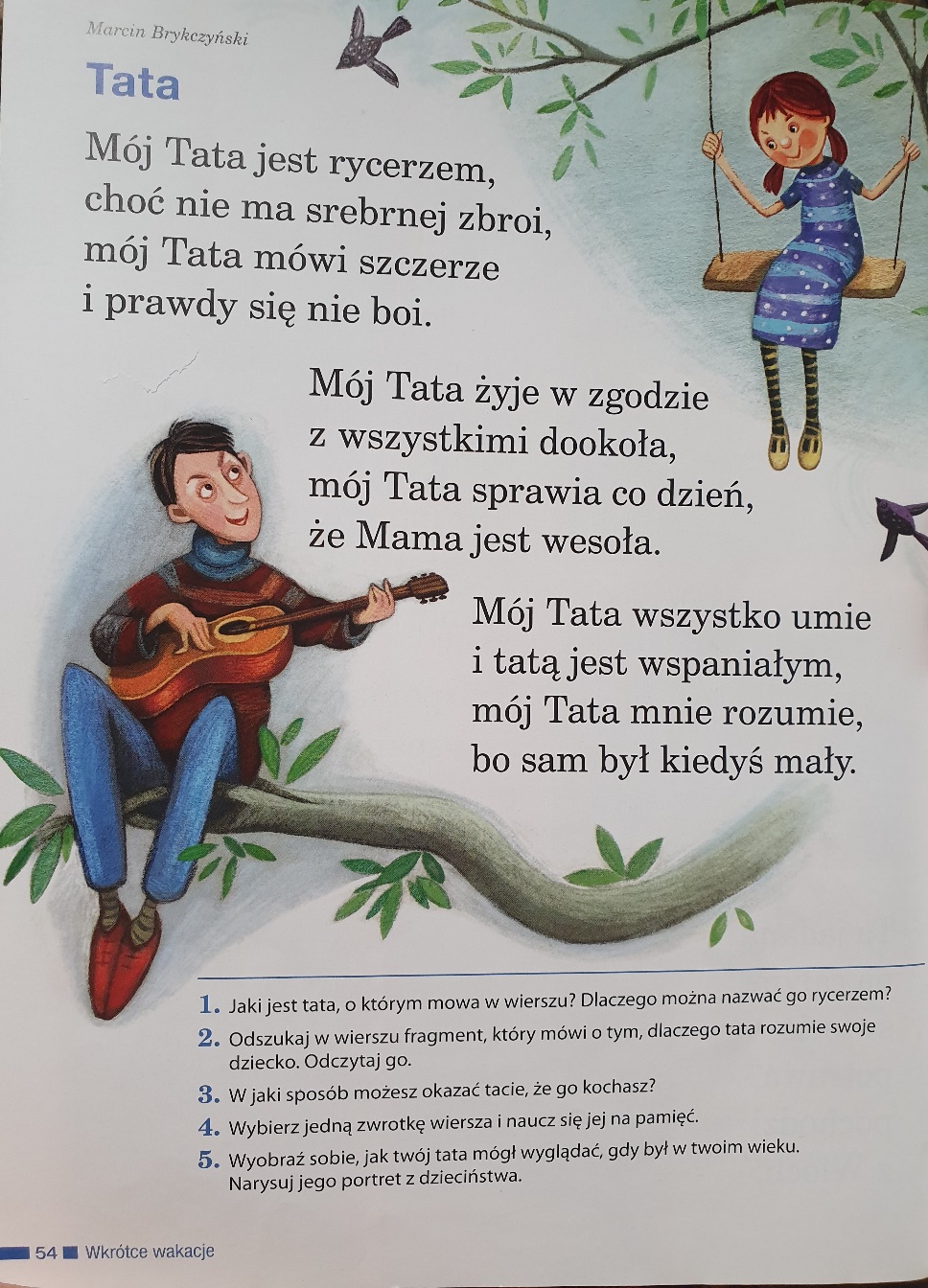 opowiedz o szacunku i miłości do swojego taty, przygotuj niespodziankę dla taty w dniu jego świętawykonaj ćwiczenie 1, 2, 3 P s. 54na podstawie zdjęć i wyrazów w ramce (P s. 55), opowiedz jak spędzasz czas z tatą (ćw.2)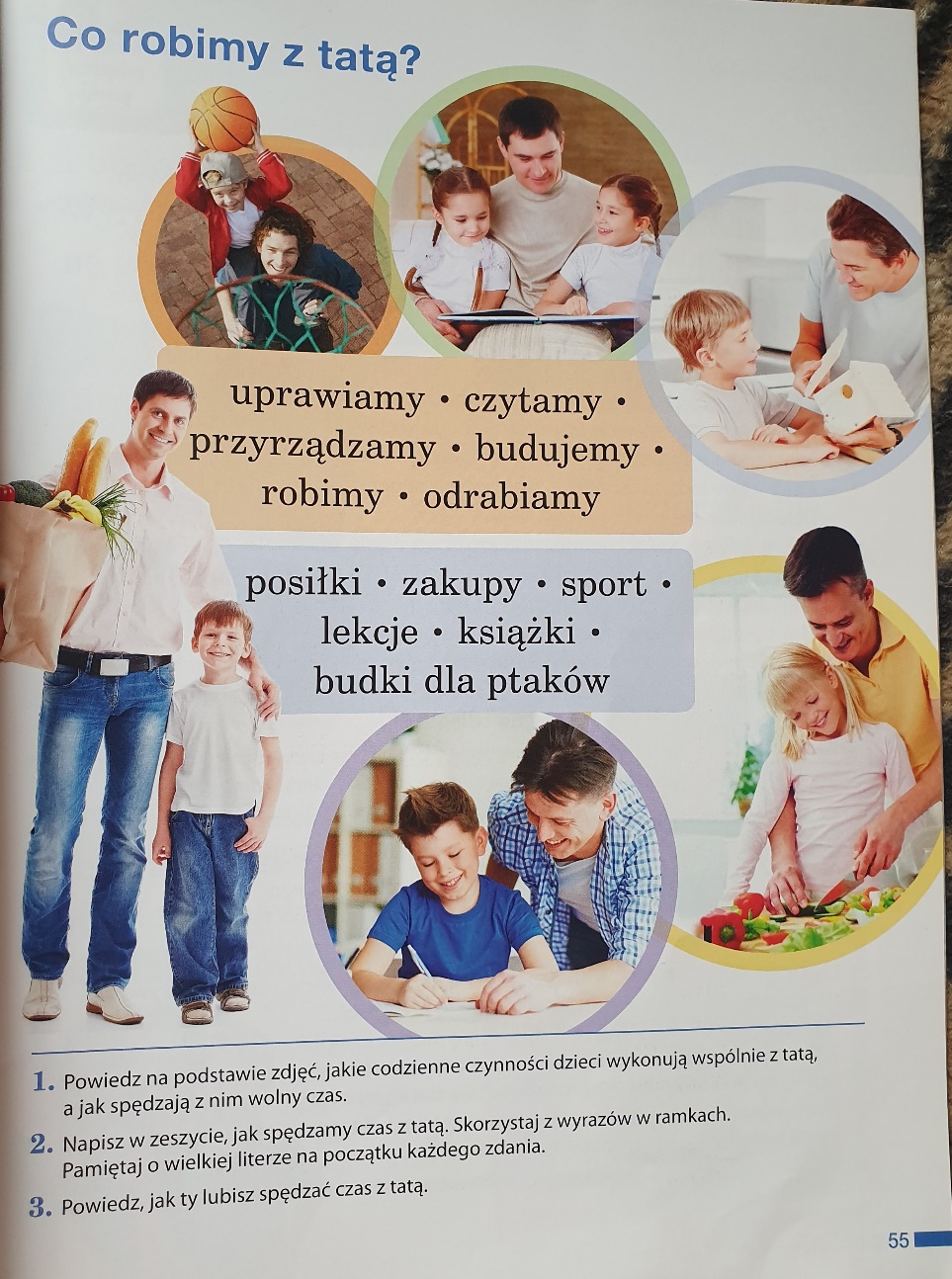 – Zeszyt ćwiczeń s. 51 – 52 wykonaj ćwiczenie 1, 2, s. 51 i 3, 4 s. 52 , ćwiczenia zgodnie z poleceniami zapisz w zeszycieWychowanie fizyczneGry i zabawy zręcznościoweEdukacja matematyczna– Podręcznik s. 53 – 54 – doskonalenie umiejętności dodawania i odejmowania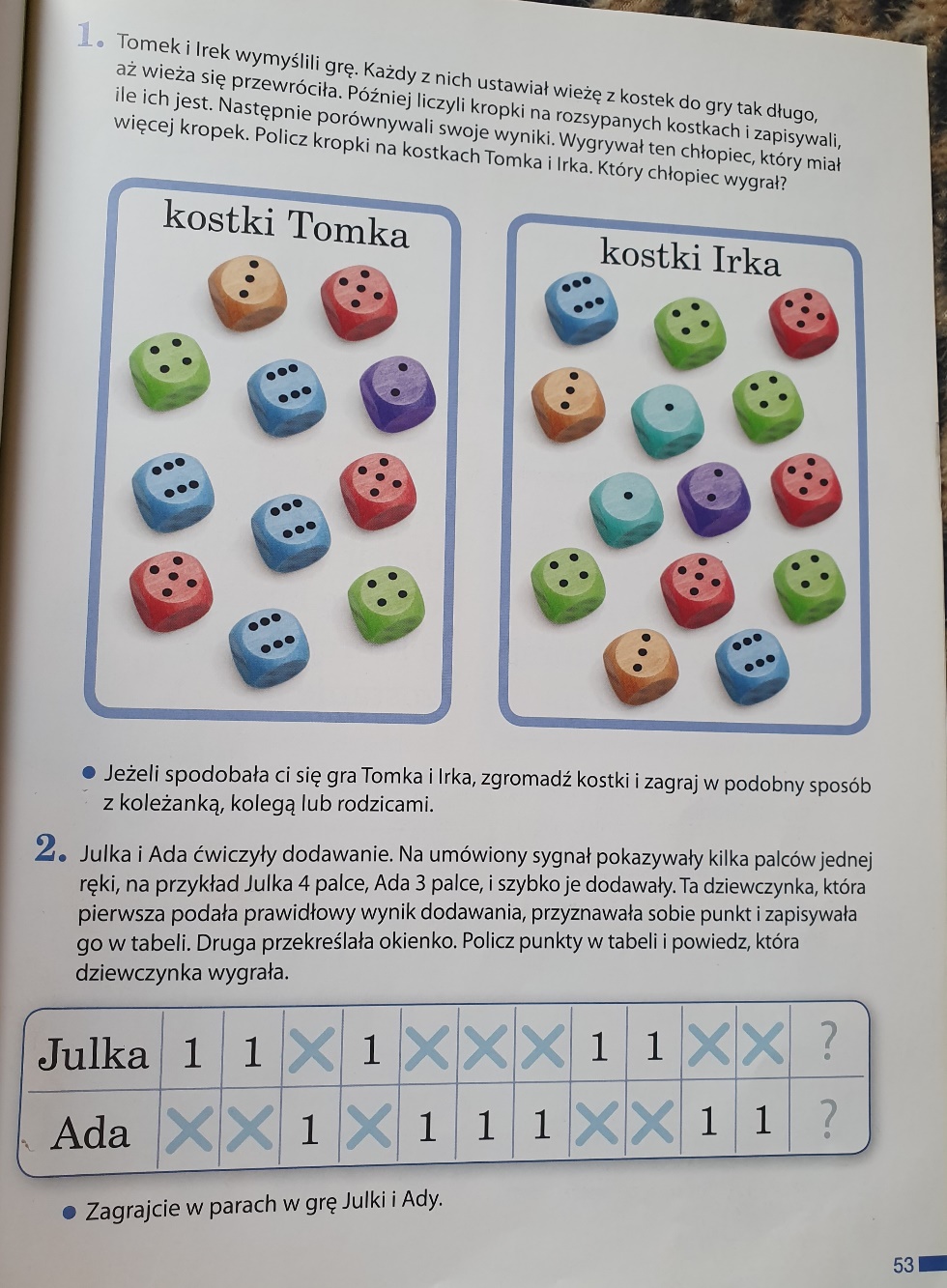 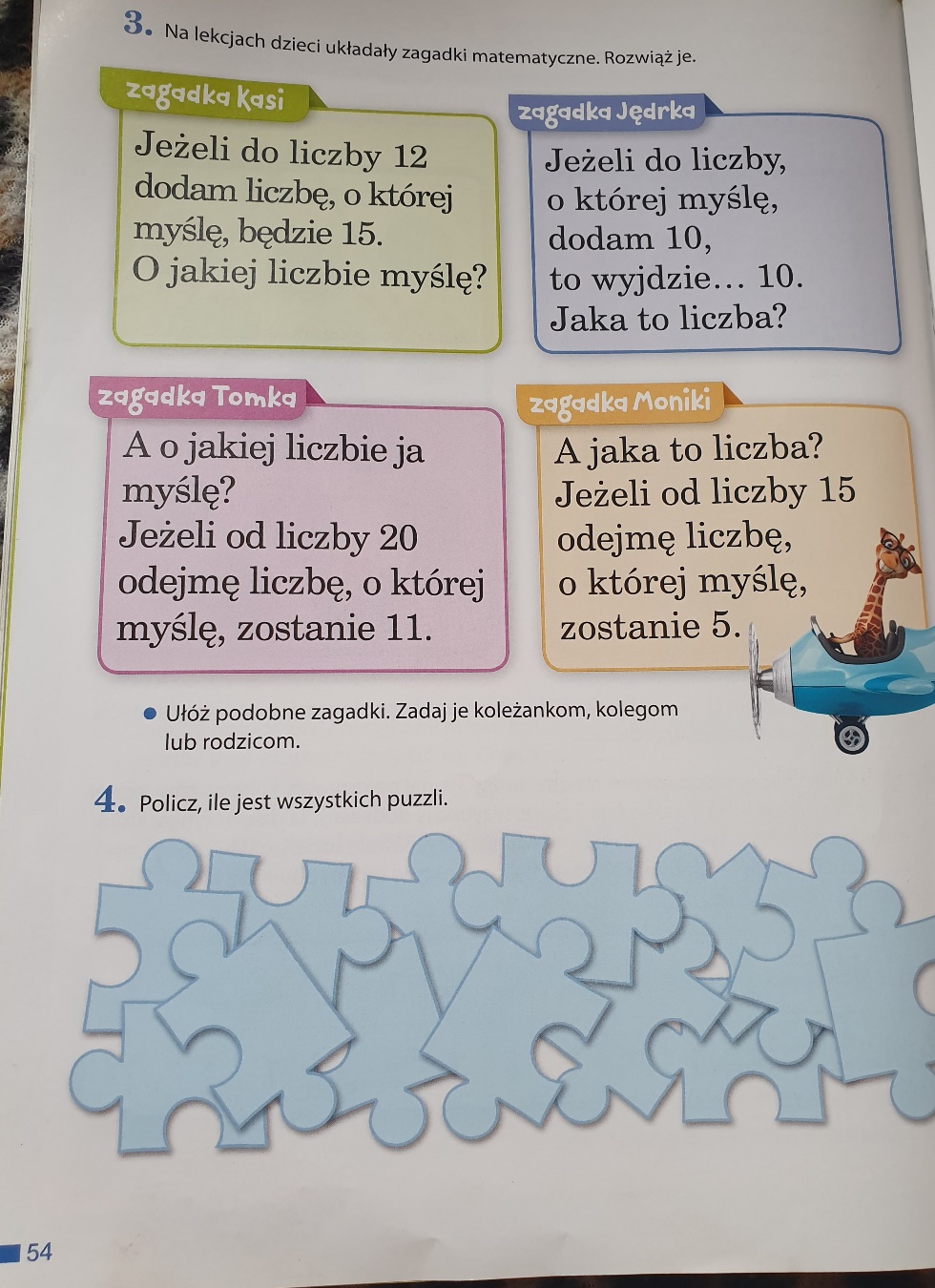 wykonaj ćwiczenie 1, 2 s. 53 i 3, 4 s. 54ŚRODA: 24.06.2020 TEMAT: Już wakacjeEdukacja społeczna – Obejrzyj filmik pt: „Bezpieczne wakacje” https://www.youtube.com/watch?v=OiidgRGFI60 i porozmawiaj z rodzicami na temat bezpieczeństwa podczas wakacji w miejscu zamieszkania, nad morzem,                   w górach, nad jeziorem. Przypomnij poznane numery alarmowe Edukacja polonistyczna – Dzień Odkrywców – wykonaj ćwiczenia ze strony 68 – 71  Edukacja informatyczna– Podręcznik s. 52 – 53 – Gra „Wśród wulkanów” pomóż robotowi Bolkowi dotrzeć do kolegi, pamiętaj o omijaniu przeszkódEdukacja matematyczna– Zeszyt ćwiczeń s. 82 – 83 „Pomyślę i rozwiążę” – utrwalenie umiejętności matematycznych i rozwijanie logicznego myśleniawykonaj ćwiczenie 1, 2, 3 s. 82 i 1, 2, 3 s. 83Edukacja muzyczna– Posłuchaj piosenki pt: „Słoneczna wycinanka” (P.88) i wykonaj ćwiczenia ze s.89CZWARTEK 25.06.2020Temat dnia: Dlaczego powinniśmy wybierać wodę i dużo się ruszać?Wychowanie fizyczneSkoki jednonóż i odbicia do skoków – zabawy w terenieEdukacja przyrodnicza– Rozmowa na temat roli wody w prawidłowym funkcjonowaniu organizmu                      na podstawie filmu pt.: „Nawodnienie – kanał YouTube https://www.youtube.com/watch?v=0e_b5HtDkyI&t=69s – „Dobrze Jemy ze Szkołą na Widelcu”. Napoje korzystne i szkodliwe dla naszego organizmu.Edukacja matematyczna– Zeszyt ćwiczeń s. 84 – 85 – „Pomyślę i rozwiążę” – utrwalenie umiejętności matematycznych i rozwijanie logicznego myśleniawykonaj ćwiczenie 1, 2, 3 s. 84 i 1, 2, 3 s. 85Edukacja techniczna– Wykonaj żółwia z plastikowej butelki wg instrukcji https://www.youtube.com/watch?v=IR4GHErcCdw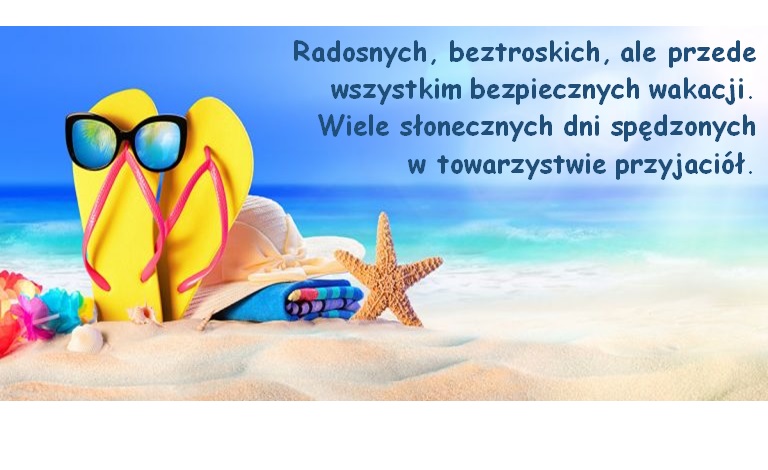                                                życzy wychowawczyni klasy I b Grażyna Nowicka